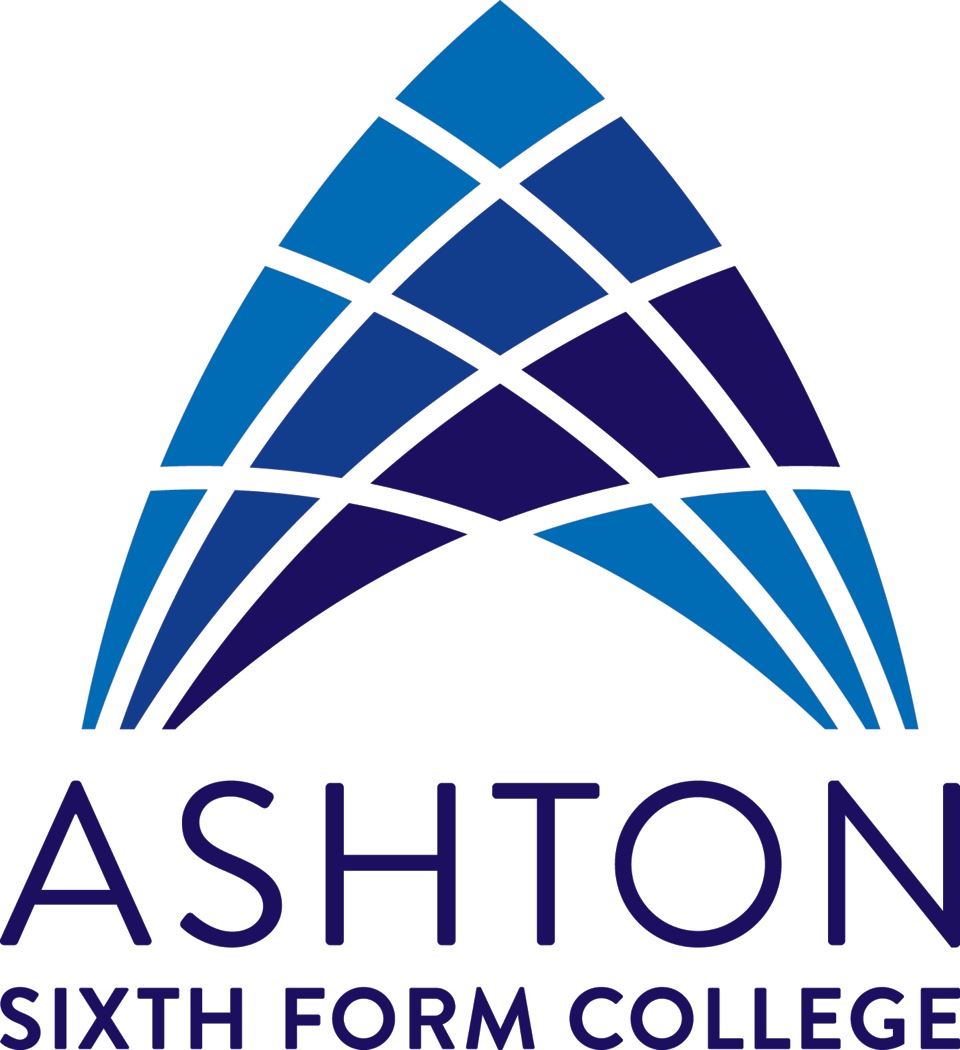 Careers Education, Information, Advice and Guidance StrategyIntroductionAshton Sixth Form College has a clear policy in respect to Careers Education, Information, Advice and Guidance (CEIAG). This strategy outlines the college’s commitment to the delivery of this policy
‘Careers education is about aspiration as much as advice’, ‘We need to provide more inspiration for young people, more real life contact with the world of work so that when they come to make big decisions, they understand where different choices could take them in the future’ 
(HM Government, ‘Inspiration Vision Statement’, September 2013)
At Ashton Sixth Form College we are committed to ensuring that all of our students have access to experiences that enable them to progress and succeed. We want to challenge and motivate our students to build their skills and level of commitment so that they feel confident and able to compete with the very best in any sector
Ashton Sixth Form College strongly believes that excellent careers education, information, advice and guidance (CEIAG) alongside work-related experiences such as work placements, employer talks and enterprise activities can make a large contribution to improving the life chances of our students
By providing them with opportunities to develop their skills, increase their confidence and resilience, raising their aspirations and broadening their awareness of careers and the world of work, we are able to motivate and inspire our students alongside preparing them to enter the labour market
We aim to inspire our students to be ambitious and have high aspirations for their futures and have an ethos of high expectations to help every student reach their potential
We believe that the Gatsby benchmarks represent sector wide best practice and are committed to ensuring that our provision meets and exceeds these benchmarks and that the opportunities and support that we provide for our students are of the very highest standardAimsThe aims of this strategy areTo ensure that our careers provision meets all eight Gatsby Benchmarks
To equip our students with the skills, knowledge and qualifications needed to progress onto positive destinations
To raise the aspirations of our students and give them the confidence and resilience to access opportunities and achieve their potential
To ensure that high quality face to face advice and guidance is available for all of our students to ensure that they are able to make well-informed decisions about further study and careers
To challenge preconceptions, stereotypes and broaden horizons
To encourage participation in higher education and apprenticeships, and to inspire our students to aim for the very best institutions and employers
To develop the ‘soft’ skills of all students and encourage them to adopt a reflective approach to skills development
To encourage geographic mobility amongst our students
To provide all students with the opportunity to learn through work related experiences such as work placements and employer talks
To work closely with parents to ensure that they are also kept informed about the opportunities available for their sons/daughters.StructureEntitlementDuring their time at Ashton Sixth Form College, 16-19 students are entitled to access:
A stable Careers Education programme suited to their level of studyStructured and targeted careers programme delivered to all cohorts through tutorials, information resources and cross college events (see ‘Careers Programme’)Regular input from external providers such as universities, apprenticeship providers, employers and industry representativesCareers programme available to prospective and current students via the college websiteProgramme ensures students have information about all possible progression routesCareers section on VLE and Unifrog bring together a wide a range of information resources available to students and parentsCross college programmes such as ‘Realising Aspirations’ (university preparation) and ‘Jumpstart Your Future’ (employability and skills development) have been developed to support students and raise aspirations, regardless of whether students are considering university or employment/apprenticeships. This ensures parity of esteem between the two routesActivities, resources and advice based on local and national labour market information (LMI) Access to Unifrog, and online information platform that contains LMI from key employment sectors, options with my subject guides and information about universities and apprenticeshipsLinks to a range of LMI sources available on our VLELMI sessions delivered as part of all tutorial programmes to teach students how to use and interpret LMI sourcesEmployers and industry representatives asked to cover LMI within their sector as part of any talks delivered to studentsActivities, resources and advice that addresses the needs of each studentTutorial programmes tailored to the cohort Creation of UCAS and non-UCAS A2 groups allows highly targeted interventions and activities that are relevant to the students presentSeparate bespoke tutorial programme for high achieversInterventions are timely and well planned to fit into the learner journey to ensure greatest impactEquality and diversity is considered within the planning of all activities and programmesRaising aspirations and supporting students to realise their ambitions remains at the heart of what we do. Our two core programmes (Realising Aspirations and Jumpstart Your Future) are designed to equip students with the skills and experiences needed to realise their ambitionsExperiences that link curriculum learning to careers and industryEmployability skills are embedded into and highlighted on all schemes of work across all curriculum areasAnnual topic audits identify areas of the curriculum that can be enhanced by an encounter with an employer, industry representative or an experience of a workplaceAll curriculum areas provide students with access to relevant HE intuitions and employers to motivate and inspire studentsEncounters with employers and industry representativesEvery student has multiple opportunities to learn from employers and industry about employability skills and the world of work Variety of visiting speakers invited as part of Imagine Your Future month in MarchImagine Your Future fair is open to all students and their parents and brings together around 70 representatives from higher education, apprenticeships, employers and industry representativesJumpstart Your Future employability programme for ambitious students interested in apprenticeships, school leaver programmes and graduate schemes is delivered by local and national employers such as Ernst & Young and BrotherWork experience schemes, masterclasses and industry tasters days are promoted regularly throughout the collegePartnership with Arts Emergency provide 10-15 students per year with a professional mentor from within the Arts and Creative industriesEmployer talks for non-UCAS groups with employers such as Sainsbury’s and BarclaysWork-related experiences through Placements and industry engagementWork-based learning is a key part of all Level 3 vocational study programmes through work placements and work-related experiencesLinks with over 300 employers and alumni who provide work placementsPlacements also available to all students following an AS/A-level programmeActive Alumni group on LinkedIn. Provide regular opportunities for alumni to engage with current students and act as a role model within promotional materialsSite visits to local employers in related industries embedded into curriculum schemes of workComprehensive information about Higher Education (HE) and encounters with HE institutionsLinks with over 30 universities from around the countryAll A1 and L2 students attend the UCAS convention in Manchester City CentreUniversities are in attendance at numerous careers events throughout the year including information stands in careers area, Imagine Your Future, University Life talks, Student Finance Talks, Promotion of WP schemes such as MAP and Access to Leeds, A2 Applications Day, Employability WeekHigher Apprenticeship providers are in attendance at numerous careers events throughout the year including information stands in careers area, Imagine Your Future, A2 Applications Day, Employability Week and talks to non-UCAS tutor groupsInvolvement in the Y12 Realising Aspirations programme Realising Aspirations programmes in 17 subject areas (Business Management & Accountancy, Computer Science & Maths, Criminology, Design: Photography, Digital Technology & Multimedia, Engineering, Healthcare, History of Art, Language & Linguistics, Law, Liberal Arts, Life Sciences, Physical Sciences, Psychology, Sport, Working with young people)Each programme consists of a series of lectures from visiting academics from a large number of different universitiesStudents are encouraged to complete a reflective journal based on their experiences of university level studySubject based visit to a higher education institution and a reflective IAG sessionProgramme aims to give students an insight into university level study and to encourage students to read around their subject OxNet PartnershipHub college for OxNet outreach programme, in conjuction with Pembroke College, OxfordPembroke North gives Humanities students access to an academic programme of seminars and assignments delivered by staff from Oxford and other leading institutionsActivities by North West Theology and Religious Studies Centre, which is led by Ashton Sixth Form College, in partnership with Pembroke College, Oxford and other leading institutions including Durham, Sheffield, Lancaster, Manchester and LeedsImpartial face to face Information, Advice and Guidance Two fully qualified (L6+), well informed and approachable Careers AdviserRegular external assessments of guidance given in 1 to 1 interviews to ensure quality of provisionFace to face guidance interviews available 5 days a week at times convenient to studentsQuick Query appointments available daily via a drop in basisWell stocked careers library with information resources for reference and to take awayMany online packages to students to further support decision making and career planningStudents signposted to online resources via the VLEPositive Steps Adviser available for referrals and to see vulnerable studentsStudents identified by Senior tutors as at risk of disengaging are referred to our Positive Steps Adviser who is in college one day a weekPositive Steps offer independent and impartial advice and can signpost to other agencies if necessaryStudents that become NEET are referred to Positive Steps community team to ensure specialist support is continuedMock interviews available, targeted to specific university courses and career sectorsKey priorities for 2018-2020
To improve links with employers, foster long term meaningful relationships and to increase student access to industryGuidance Team will liaise with curriculum departments to support them to make links with industry and to use these links within course planning. All courses will provide each of their students with opportunities to meet employers, universities and alumni to allow them to see the pathways from their course. Ensure that all activities are recorded within schemes of work and that tracking is stored against each studentTo track & reward student participation Guidance Team will investigate electronic ways of better tracking student participation in CEIAG activities. This will give us a clear view of the ‘employability diet’ of each student and will allow us to recognise and reward those students who fully engage with available opportunities. This should also include CEIAG activities organised and delivered within curriculum departments to ensure that we are gaining a full view of provision within the collegeTo ensure that all A Level and Mixed Study Programme students participate in a work placement or work related experience Work Experience week in June to be compulsory for all A Level and Mixed Study Program students with information sent to students and parents on enrolment. Students encouraged to take part in work experience or volunteering during their study days. Introduce a weekly Work Experience ‘Job Shop’ where students can drop in to gain support with searching for placements, creating CVs and making applicationsTo improve information resources for students and parentsOnline portals to be created for students and their parents containing guidance and signposting to other information resources. Portals will contain information about all possible progression routes, Labour Market Information and links to college resources such as UnifrogMonitoring and EvaluationOur success in implementing this strategy will be measured in the following ways. This strategy will be reviewed annually to allow us to quickly react to feedback and make further improvements if necessaryStudent ILPsParticipation in CEIAG activities will be stored as part of a student ILP. This will be monitored on a student level by Senior Tutors and will form part of 1 to 1 discussions. It will also be monitored at the top level by the Guidance Team to ensure that there are no gaps in provision and that student experience is consistent across all study programmesSAR & QIPThe Guidance Team will produce a rigorous and in depth self-assessment report (SAR) at the end of each academic year. Within this we will assess progress against agreed outcomes outlines in this strategy and at departmental level. This then feeds into the cross college SAR. The team will us the self-assessment process to reflect on any weaknesses within the CEIAG provision. We will use this to set further ambitious targets for the upcoming year. Progress against these outcomes will be measured informally throughout the year, and formally at mid and end of year pointsStudent FeedbackFeedback on CEIAG provision will be gained through the student feedback survey, use of focus groups and from individual evaluation forms from CEIAG events. Feedback sought by other departments, eg Tutor Team, will also be shared and analysed, where appropriateStudent Destinations Destinations data will be analysed to measure the proportion of students achieving positive progression onto destinations such as higher education, further education or training, apprenticeships or employment. We will also use this data to identify trends and gaps in progression between key groupsCOMPASS tool and feedback from Careers and Enterprise Company We will continue to meet regularly with the Careers and Enterprise Company and our Enterprise Adviser to review our progress in meeting the Gatsby benchmarks. We will use the COMPASS tool to give an overview of each benchmark and will use this information to develop comprehensive action plans against each benchmarkSigned by the Chairman of the Board of the CorporationSigned by the PrincipalDate ……………………………………….Date …………………………………………..